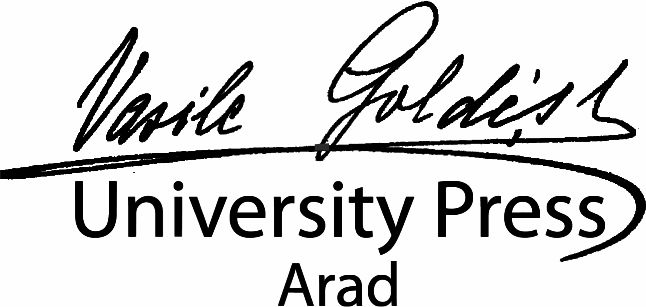 Propunere carte Vă rugăm să trimiteți acest formular completat la: editura@uvvg.roVă invităm să completați acest formular pentru a vă putea evalua propunerea de carte. Odată ce formularul a fost completat și acceptat de editorii noștri, vom putea iniția procesul de publicare. Manuscrisele sunt luate în considerare pentru publicare în funcție de scopul, subiectul și impactul internațional al acestora.Detalii despre carteTip de publicațieMonografie 				Volum editat			Proceedings conferință	Traducere			Altele: 				 ______________________________________Titlu propus:Subtitlu propus (dacă există): Editor(i): (dacă acesta este un volum editat, vă rugăm să atașați CV-ul editorilor alături de această propunere)Autor(i), contribuitori: (dacă aceasta este o monografie, vă rugăm să atașați CV-ul autorului)(dacă aceasta este un proceedings de la o conferință, vă rugăm să atșați programul conferinței – dacă este disponibil)Manuscrisul se bazează pe o teză de doctorat? Dacă da, vă rugăm să ne confirmați acest lucru și, dacă e posibil, vă rugăm să ne trimiteți evaluările referenților tezei. Vă rugăm de asemenea să menționați dacă teza este accesibilă online. Sumar și descriere:Cuprins:Vă rugăm să descrieți pe scurt subiectele principale din fiecare capitol, incluzând de asemenea materialul bibliografic pe care se bazează. Veți folosi materiale folosite anterior, ale dvs. sau ale altora (ex. figuri, ilustrații, poze, text, etc.)? Dacă da, vă rugăm să ne dați detalii despre acestea.Număr estimat de:Pagini sau cuvinte: Fotografii/imagini:Grafice:Tabele: Imagini și materiale publicate anterior: obținerea permisiunii de copyright de la terți pentru publicarea de imagini sau materiale publicate anterior poate să fie de lungă durată și scumpă. De aceea vă recomandăm să mențineți la minim utilizarea de materiale de la terți. Dacă acest lucru nu poate fi evitat, vă rugăm să rețineți că obținerea permisiunii de publicare a acestor materiale este responsabilitatea autorului. Daca permisiunea nu este obținută pană la data depunerii manuscrisului final, ne rezervăm dreptul de a înlătura acest material.Este, sau a fost, acest manuscris propus și unei alte edituri pentru publicare? Dată propusă pentru depunerea manuscrisului: Ați dori să publicați în Open Access?Vă rugăm să atașați (dacă există) un capitol sau un material mai amplu din manuscrisul dvs.MarketingVă rugăm să ne spuneți ce fel de persoană va fi interesată să cumpere cartea dvs. și de ce?Care este principalul public al cărții dvs – studenți, cercetători, sau practicanți?Pentru ce domenii va avea manuscrisul dvs. mai mult interes?Proiectul dvs. are mai multă înclinare către cercetare sau e mai degrabă material didactic? Vă rugăm să ne dați exemple de câteva cursuri (existente în universități) în cadrul cărora cartea dvs. ar fi de interes. Vă rugăm să ne spuneți și la care universități anume se țin aceste cursuri (vă rugăm să fiți specifici: nu spuneți doar ”la universități politehnice” ci ”la Universitatea Politehnica Timișoara”)Vă rugăm să notați orice piață secundară unde cartea dvs. ar putea fi de interes. Ex: asociații academice sau profesionale (vă rugăm și aici să fiți specifici – scrieți entități anume, nu sugestii generale cum ar fi “biblioteci academice” sau “asociații istorice din România”, etc)Vă rugăm să ne dați detalii despre alte cărți care se pot compara cu a dvs. și care ar putea să fie în concurență cu cartea dvs. (titlu, autor, editură, data publicației și prețul cărții). Vă rugăm să ne spuneți ce anume aduce în plus cartea dvs. față de cărțile menționate. Detalii de contactVă rugăm să scrieți mai jos toate informațiile de contact ale tuturor editorilor sau autorilor manuscrisului, împreună cu câte o scurtă biografie a fiecăruia. Atașați și CV-urile acestora la propunere.Pentru volumele editate, vă rugăm să scrieți și numele, pozițiile și afilierile tuturor contributorilor (excluzând aici datele de contact).Nume:Funcție:Afiliere:Număr de telefon:Adresă de email:Scurtă biografie: